	FORMULARIO ESPECIAL DE SOLICITUD DE MEDIACIÓN	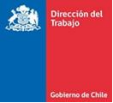 Mediación Laboral: Ante un conflicto laboral colectivo o individual, en ciernes o ya declarado, el empleador y/o los trabajadores pueden solicitar Mediación Laboral ante la Dirección del Trabajo, con el fin de buscar soluciones.¿En qué consiste?: Empleador y/o trabajadores, mientras se encuentre la relación laboral vigente, pueden solicitar a la Inspección del Trabajo una Mediación Laboral, siendo éste un modelo de solución alternativa de conflictos, en el cual las partes involucradas buscan generar soluciones, auxiliadas por un tercero imparcial, quien actúa como moderador, con el fin de facilitar la comunicación.En el transcurso de la mediación se espera que sean las propias partes involucradas las que logren generar las alternativas más apropiadas. El objetivo de esta instancia es poder incorporar una cultura de diálogo y colaboración, a través de la búsqueda pacífica de acuerdos y de prevención y solución de los conflictos laborales.SOLICITANTEIDENTIFICACION DE LAS PARTES EN CONFLICTO    (En lo posible completar todos los datos)4. IDENTIFICACIÓN DEL PROBLEMA (Temas en conflicto)Nota: Un Mediador de la región tomará contacto con Ud. inicialmente, de manera confidencial, para recabar mayores antecedentes y fijar fecha de una primera reunión.___________________Firma del solicitanteLa presente solicitud de mediación puede ser enviada al correo electrónico mediacion@dt.gob.cl o entregada en la Inspección del Trabajo más cercana a tu domicilio.NOMBRE: EMPRESANOMBRE: RUT:CAE:DOMICILIO:FONOS DE CONTACTO:CORREO ELECTRÓNICO:TRABAJADORES (individual u organización)NOMBRE: RUT:RSU:DOMICILIO:FONOS DE CONTACTO:CORREO ELECTRÓNICO:TIPO DE MEDIACIÓN3. CARGO QUE DESEMPEÑAN LOS AFECTADOS3. CARGO QUE DESEMPEÑAN LOS AFECTADOS